山东省德州市二0一七年初中学业水平考试语文试题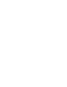 绝密★启用前                                                      试卷类型:八山东省德州市二0一七年初中学业水平考试语 文 试 题(试卷满分为120分，考试时间为120分钟)一、积累与运用《30分)1.下列各组词语中。加点字的注音不全正确的一项是(    )  (2分)A.慰藉(jiè)     绽开(zhàn)   相机调控(xiàng)    锐不可当(dāng)B.卖弄(nèng)   哺育(fǔ)     外溢效应(yì)       一气呵成(hē)   C.栅栏(zhà)    尴尬(gà)     重装上阵(chóng)   心无旁鹜(wù) D.骸骨(hái)    确凿(záo)    给水系统(jǐ)       参差不齐(cēn)2.下列各组词语中有错别字的一项是(    )  (2分)    A.仗义  营改增  来势汹汹  洗耳恭听     B.荣膺  获得感  荒草萋萋  无可置疑    C.辛辣  新常态  鸦雀无声  变幻莫测     D.崔巍  地条钢  故名思义  味同嚼腊3.下列加点的成语使用不正确的一项是(    )  (2分)    A.当好友王宁找他聊起创业计划时，两人一拍即合，他毫不犹豫地签订了合作意向书。    B.大疆公司称，退出无人机中国市场的传言是断章取义。    C.在市运动会的开幕式中。我校表演的戏曲广播体操粉墨登场，受到全场观众的热烈欢迎。    D.雅虎曾是傲视群雄的互联网巨头，如今却日薄西山，就此陨落。4.下面句中画线部分的句子成分和其他三项不同的是(   )  (2分)每每这时，(A)窗外的风，都会把阳光，搅拌成(B)五彩的微笑。宛若吃粽子时。母亲总会(C)给我们加点糖，这是生活必备的佐料。一如我们脸上，(D)甜甜的阳光。5.下列说法有误的一项是(   )  (2分)    A.“千里共蝉娟”里的“蝉娟”指月亮。月亮的别称还有玉兔、嫦娥、金乌和曦和等。    B.“朝服衣冠，窥镜”中的“镜”并非玻璃做成，我国古代铜镜为多，李世民说:“以铜为镜，可以正衣冠;以史为镜，可以知兴替;以人为镜，可以明得失。”“上镜”，是指人在影视镜头中的相貌比本人好看。    C.《史记·陈涉世家》中有“足下事皆成”，其中‘“足下”是对人的敬称，出自晋文公与介子推的故事。    D.“山际见来烟，竹中窥落日。”此中的“竹”增加了景物层次，清新雅致、安闲淡泊。竹还有正直、奋进、虚怀等象征意义，竹与梅、兰、菊并称为“四君子”。6.下列标点符号使用有误的一项是()(2分)    A.周梅森用“人民的名义”为篇名，代表了两种含义:一是人民必须是为政者的坚实信仰，二是少数人以“人民”为伪饰，谋取私利，最终成为人民的罪人。    B.金承志先生创作了诸如《张士超你到底把我家钥匙放在哪里了》《感觉身体被掏空》 《春节自救指南》等合唱作品，内容贴近当下生活，形式新颖别致，引起了广泛共鸣。    C.宋人称:“柳郎中词，只合十七八女郎，执红牙板，歌‘杨柳岸晓风残月’。学士词，须关西大汉，铜琵琶，铁绰板，唱‘大江东去’。”    D近来，共享经济的概念大热，单车、汽车、充电宝等都打着共享的旗号在运营。共享设施该如何配置?执法部门又该如何管理呢?7.下列句中没有语病的一项是(   )(2分)    A.上下几千年，知名的书法家很多，但谁也不能否认，王羲之不是继往开来的宗师。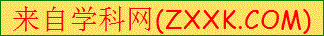     B.琴棋书画，博大精深，玄妙无穷。它在纵横线条中凝聚哲思，于黑白方圆中演绎热情。    C.虽然好天气让百姓的菜篮子轻松了，却让不少蔬菜批发商、商户和菜农发了愁。    D.当你不去旅行、不去冒险、不过没试过的生活，每天只是挂着QQ，刷着微博，逛着淘宝，干着80岁都能做的事情，那么你要青春有什么用!8.名著阅读((5分)    《西游记》第四十七、四十八回，唐僧四人遇阻【甲】夜宿陈家村，巧遇观音菩萨莲花池里的【乙】变成的妖怪(灵感大王)祭祀，孙悟空与其斗法。救得童男童女，后得菩萨和老鼋相助，师徒四人渡过此河。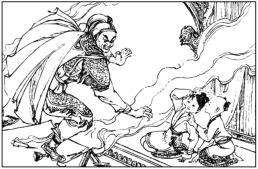 （1）上文中的甲指             (河名)，乙指              (动物名)。（2）正在热播的电视剧《思美人》是以战国时期楚国伟大的诗人       (人名)为原型创作的，其代表作有《天问》《九歌》《九章》等。端午节的习俗、吃粽子都是为了纪念他。9、默写((5分)(1)                 ，浅草才能没马蹄。   (白居易《钱塘湖春行》)(2) 黄梅时节家家雨，                 。  (赵师秀《约客》)(3) 晴空一鹤排云上，                。   (刘禹锡《秋词》)(4) 中国文人尊重梅花的品格，陆游《卜算子·咏梅》能表现在不幸处境中依然孤高不驯、坚贞不屈的句子是:                                            。(5) (少年游·润州作》“去年相送，余杭门外，飞雪似杨花。今年春尽，杨花似雪，犹不见还家。对酒卷帘邀明月，风露透窗纱。恰似嫦娥怜双燕，分明照、画梁斜。”这首词多处化用前人诗句，请写出一句相关原诗:                                               10.综合性学习((6分)    六月，毕业季。蔷薇花盛开，阳光透过树叶的缝隙，洒落一地的回忆。    (1)学校组织毕业演出，拟定了节目方案(如下表)，请你按照序曲和尾声主题的格式，结  合节目内容，概括其余两个板块主题。(2分) (2)节目的序曲部分，播放师生三年来学习生活的视频，请你写一段解说词，作为画外音。   (至少运用两种修辞手法，不少于30字) (2分)    (3)节目组的同学准备在活动中送给老师们一副对联。请你选出最恰当的一组。(    )  (2分〕    A.毕生心血哺新秀  桃李成荫四海春    B.日暖风和开桃李  笔酣墨浓写春秋    C.汗水染成千顷绿  一代桃李谱华章二、阅读 (40分)                      （一)村行                                      王禹傅                          马穿山径菊初黄，信马悠悠野兴长。                          万壑有声含晚籁，数峰无语立抖阳。                          棠梨叶落胭脂色，荞麦花开白雪香。                          何事吟余忽惆怅，村桥原树似吾乡。11.诗中额联、颈联多处运用对比手法，描绘出山野美丽的景象，请具体分析。(3分)12.找出传达诗人情感的词语，并分析其变化的原因。(3分)                                       (二)子曰:“学而时习之，不亦说乎?有朋自远方来.不亦乐乎?人不知而不愠，不亦君子乎?”(《学而》)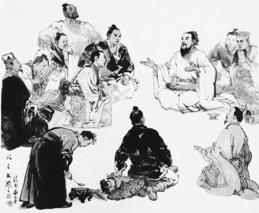 曾子曰:“吾日三省吾身:为人谋而不忠乎?与朋友交而不信乎?传不习乎?”(《学而》)子曰:“学而不思则罔，思而不学则殆。”(《为政》)子曰:“饭疏食饮水，曲肱而枕之，乐亦在其中矣。不义而富且贵，于我如浮云。” (《述而》)子夏曰:“博学而笃志，切问而近思，仁在其中矣。”  (《子张》)13.与“人不知而不温”中的“而”字用法相同的一项:(     )(2分)    A.学而时习之   B.学而不思则罔   C.曲肱而枕之    D.切问而近思14.结合选文，从内容和形式等方面概括《论语》的特点。(3分)                                   (三)曾巩，字子固，建昌南丰人。生而警敏，年十二，试作《六论》，援笔而成，辞甚伟。甫冠，名闻四方。欧阳修见其文，奇之。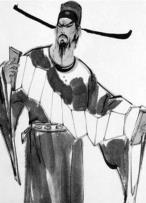 嘉祐二年进士第。出通判越州。岁饥，度常平①不足赡，而田野之民，不能皆至城邑。谕告属县，讽富人自实粟，总十五万石，视常平价稍增以予民。民得从便受粟，不出田里，而食有余。知齐州，其治以疾奸急盗为本。曲堤周氏子高横纵，贼良民，力能动权豪，州县吏莫敢诘，巩取置于法。章丘民聚党村落间，号“霸王社”，椎剽夺囚，无不如志。巩属民为保伍，使几察其出入，有盗则鸣鼓相援，每发辄得盗。自是外户不闭。徙洪州。会江西岁大疫，巩命县镇悉储药待求，军民不能自养者，来食息官舍，资其食饮衣衾之具，分医视诊。巩性孝友。父亡，奉继母益至。抚四弟、九妹于委废单弱之中.宦学婚嫁，一出其力。                                             (节选自《宋史》，有删改)[来源:学科网ZXXK]【注】①常平:官仓名。15.解释下面加点的词。(2分)    (1)甫冠，名闻四方 (              )      (2)讽富人自实粟(              )16.与“奇之”中“奇”字用法相同的一项是:(    )(2分)    A.山行六七里     B.腰白玉之环     C.闻寡人之耳者    D.父利其然也17.翻译下面句子。(2分)    知齐州.其治以疾奸急盗为本。18.曾巩以“仁”为怀，有君子之风，请概括出表现他“仁”的事例。(3分)(四) 亭朱千华①江山无限景，都取一亭中。亭，停也，人所停集也。凡驿亭，邮亭，园亭，并取此义为名。这是汉代许慎对亭的定义。说起亭，忽然想起清代扬州笔记作家李斗，他在《扬州画舫录》中说，扬州以园亭胜。园亭，就是指园林。当然，扬州的亭也是别具一格的。以五亭桥最为有名。五亭桥，是中国传统园林建筑史上的一朵奇葩，又称莲花桥。亭与桥结合，形成亭桥。分为五亭，莲花状，聚集于一桥，亭亭之间连以短廊，形成完整屋面。清人黄惺庵赞此桥:“扬州好，高跨五亭桥，面面清波涵月镜，头头空洞过云挠，夜听玉人箫。”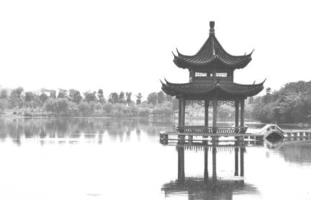 ②亭虽小，自古以来，在传统园林建筑中，亭是不可或缺的构成要素。如果园林是一篇文章，那么其中的亭，就是园林的句读，是文章中的标点符号。一座园林里没亭，就像一篇文章没有句读。明代袁中郎游香山，觉得二香山，山色杆楹，比碧云殊胜……龙潭水光千项，荷香十里，长堤迂曲回环，垂杨夹道，大有江南风景”。但美中有不足，他说:“无亭榭可布几筵耳。”四周群山郁苍，群木荟蔚，景致珠美。若有一亭，供三两知已摆点酒菜，喝上几盅，方才快意。③山水之间，有亭可憩，方能渐入佳境，将山水之美，与人文情趣融为一体。登山途中，或风景佳处，皆有亭。流泉自幽涧中或隐或现，曲折而下，激石有声，铿锵如琴。苏轼说:“唯有此亭无一物，坐观万景得天全。”亭虽小.在瞬间又被无限放大。古人作画，亦多置亭，为点缀。元代画家倪云林，每画山水，则多置空亭，他写下名句:“亭下不逢人，夕阳澹秋影。”张宜题倪画《溪亭山色图》，诗云:“石滑岩前雨，泉香树秒风。江山无限影，都聚一亭中。”                                   (节选自《雨打芭蕉落闲庭》，有删改)19.第①段用大量的文字介绍五亭桥，为什么这样写?(2分)20.本文运用多种说明方法.以第②段为例具体分析。(2分)21.以第③段为例。简析本文的语言特色。(2分) (五)精神明亮的人王开岭[来源:Z+xx+k.Com]①十九世纪的一个黎明，在巴黎乡下一栋亮灯的木屋里，居斯塔夫·福楼拜在给最亲密的女友写信:“我拼命工作，天天洗澡，不接待来访。不看报纸，按时看日出(像现在这样)。我工作到深夜，窗户敞开，不穿外衣，在寂静的书房里……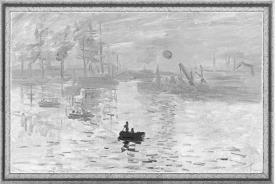 ②“按时看日出”，我被这句话碎然绊倒了。③一位以“面壁写作”为誓志的世界文豪一个如此吝惜时间的人，却每天惦记着“日出”，把再寻常不过的晨曦之降视若一件盛事，当作一门必修课来迎对……为什么?它像一盆水泼醒了我，浑身打个激凌。我竭力去想象、去模拟那情景，并久久地揣摩、体味着它——　　陪伴你的，有刚刚苏醒的树木，略含咸味的风，玻璃般的草叶，潮湿的土腥味，清脆的雀啾，充满果汁的空气……还有远处闪光的河带，岸边的薄雾，怒放的凌霄，绛紫或淡蓝的牵牛花，隐隐颤栗的棘条，月挂树梢的氤氲，那蛋壳般薄薄的静…… 　　从词的意义上说，黑夜意味着“偃息”和“孕育”；而日出，则象征着一种“诞生”，一种“升矗”和“伊始”，乃富有动感、汁液和青春性的一个词。它意味着你的生命画册又添置了新的页码，你的体能电池又充满了新的热力。 　　正像分娩决不重复，“日出”也从不重复。它拒绝抄袭和雷同，因为它是艺术，是大自然的最重视的一幅杰作。 　　黎明，拥有一天中最纯澈、最鲜泽、最让人激动的光线，那是生命最易受鼓舞、最能添置信心和热望的时刻，也是最能让青春荡漾、幻念勃发的时刻。像含有神性的水晶球，它唤醒了我们对生命的原初印象，唤醒体内某种沉睡的细胞，使我们看到远方的事物，看清了险些忘却的东西，看清了梦想、光阴、生机和道路…… 迎接晨曦，不仅仅是感官愉悦，更是精神体验；不仅仅是人对自然的欣赏，更是大自然以其神奇力量作用于生命的一轮撞击。它意味着一场相遇，让我们有机会和生命完成一次对视，有机会认真地打量自己，获得对个体更细腻、清新的感受。“按时看日出”， 乃生命健康与积极性情的一个标志，更精神明亮的标志！它不仅仅代表了一记生存姿态，更昭示着一种热爱生活的理念，一种生命哲学和精神美学。 　　透过那桔色晨曦，我触摸到了一幅优美剪影：一个人在给自己的生命举行升旗！ 在一个普通人的生涯中，有过多少次沐浴晨曦的体验？我们创造过多少这样的机会？ 　　仔细想想，或许确实有过那么一两回吧。可那又是怎样的情景呢？比如某个刚下火车的凌晨——睡眼惺松，满脸疲态的你，不情愿地背着包，拖着灌铅的腿，被人流推搡着，在昏黄的路灯陪衬下，涌向出站口。踏上站前广场的那一刹，一束极细的腥红的浮光突然鱼鳍般游来，吹在你脸上——你倏地意识到：日出了！但这个闪念并没有打动你，你丝毫不关心它…… 　　或许还有其它的机会，比如登泰山、游五岳什么的：蹲在人山人海中，蜷在租来的军大衣里，无聊而焦急地看夜光表，熬上一宿。终于，当人群开始骚动，在巨大的欢呼声中，大幕拉开，期待由久的演出开始了……然而，这一切都是在混乱、嘈杂、拥挤不堪中进行的。越过无数的后脑勺和下巴，你终于看到了。和预期一模一样。你会突然惊醒：这是早就被设计好了的，美是美，但就是感觉不对劲儿。 而更多的人.或许连一次都没有!一生中的那个时刻，他们无不蜷缩在被子里。他们在昏迷，在蒙头大睡，在冷漠地打着呼噜——第一万次、几万次地打着呼噜。那光线永远照不到他们，照不见那身体和灵魂。放弃早晨，意味着什么呢?意味着你已先被遗弃了。意味着你所看到的世界是旧的，和昨天一模一样的“陈”。仿佛一个人老是吃经年发霉的粮食，永远轮不上新的，永远只会把新的变成旧的。意味着不等你开始，不等你站在起点上，就已被抛至中场，就像一个人未谙童趣即已步入中年。多少年，我都没有因光线而激动的生命清晨了。 (有删改)22.文章以一封信开头，请分析其作用。(2分)[来源:学.科.网Z.X.X.K]23.第⑤段想象丰富，用词新颖别致，试举一例简要分析。(2分)24.解释下面句子中加点词语的含义.(4分)(1)“按时看日出”.我被这句话猝碎然绊倒了。 (2)他们在昏迷，在蒙头大睡，在冷漠地打着呼噜——第一万次、几万次地打着呼噜。25.“与福楼拜相比，我们对自然又是怎样的态度呢?”这句话应放在文中哪两段之间？为什么?(3分)26.如果你去看日出，会有什么不同于作者的启示?(3分)三、写作(50分)27.你的人生说短不短，说长不长。车站，你总会去过吧!它是起点，也是终点。那人，让你难以忘怀，却擦肩而过;那事，让你疾首痛心，却如影随行。挥手，洒脱地告别天边的云彩;拥袍，无力地挽留指间的细沙。走时，你携着清风朗月;回来，依旧翩翩少年。你的故事在车站。我已泡好一杯茶。想慢慢地品……请以“车站”为题写一篇不少于600字的文章。要求:诗歌除外，文体不限。不得抄袭，不能出现真实的姓名、学校等敏感信息。[来源:学科网]德州市二0一七年初中学业水平考试语文试题参考答案及评分标准一、积累与运用《30分)1-7答案:1.B  2.D  3.C   4.C  5.A  6.A  7.D每小题2分。8.答案: (1)通天河  金鱼  共2分   (2)屈原  离骚  赛龙舟  共3分9.答案:(1)乱花渐欲迷人眼  (2)青草池塘处处蛙  (3)便引诗情到碧霄  (4)零落成泥碾作尘只有香如故  (5)示例:昔我往矣，杨柳依依; 今我来思，雨雪霏霏。  举杯邀明月，对影成三人。今夜偏知春气暖，虫声新透绿窗纱。  双燕双飞绕画梁，罗帷翠被郁金香。   共5分，错字、漏字、添字该处不得分。10.答案:(1)示例A.颂师恩  B.炫青春   共2分(2)示例:忆往昔，岁月如歌。朵朵白云记录了入学的铮铮誓言;茵茵绿草闪烁着竞技的滴滴汗水;依依杨柳倾听过青春的甜甜畅想……    共2分 (3) B    共2分二、阅读(40分)11.答案示例:晚籁与斜阳，动静对比。 沉寂幽静;胭红与雪白。色彩对比，鲜明绚丽；群山万壑与棠梨荞麦，远近高低对比，层次分明。共3分12.答案示例:兴长   惆怅    诗人原本游兴正浓，一看到村桥原树极像家乡景物，便触发对故土亲人的思念之情。   共3分13.答案:B   共2分14.答案示例:《论语》是语录体散文，语言简练，含义深远，多格言警句，体现了孔子的道德修养及学习方法态度等。  共3分15.答案示例:(1)成年  (2)规劝  共2分[来源:学科网ZXXK]16.答案:D   共2分17.答案示例:任齐州长官，他把迅速惩处恶势力、盗窃犯作为主要工作。   共2分18.答案示例:劝说富人出售粮食，让百姓度过饥年;整治治安，打击豪强奸盗;改官舍为收容   所，扶贫济困;奉养继母，抚恤弟妹。(答出其中三项即可)  共3分19.答案示例:写五亭桥别具一格，突出中国造亭艺术高超，增加了文章的可读性、艺术性。      共2分20.答案示例:打比方，引用;把园林和亭比作文章、句读，形象生动地说明了亭是园林中不可或缺的构成要素;引用袁文，增强说服力，提升文学文化内涵。  共2分21.答案示例:整散结合，文白相间。简约典雅，流畅生动。  共2分22.答案示例:娓娓引出话题，有曲径通幽之美，激发读者阅读兴趣和思考。  共2分23.答案示例:“充满果汁的空气”化虚的空气为实的果汁，不仅有丰富的味道，而且有鲜艳的色彩，有体量，有动感。  共2分24.答案示例:(1)形象生动地写出了作者被“按时看日出”这句话所震撼和叹服，并由此陷入    沉思。  共2分    (2)重复机械的生活，使人丧失对美好生活的好奇、探索、感悟和品味，变得麻木迟钝。      共2分25.答案示例:第段之间。承上启下，以普通人反衬福楼拜，突出作者对后者人生态度的   肯定和赞赏，批判我们的懈怠和疏懒。  共3分26.答案示例:美是短暂、稍纵即逝的，美好东西要紧握手中，不要因错过而后悔。  共3分三、写作(50分)27.评分标准┌────┬───┬───┬───┬───┐│项目    │一等  │二等  │三等  │四等  │├────┼───┼───┼───┼───┤│内容20分│20-18│17-15  1 4 -12  │11-0 │├────┼───┼───┼───┼───┤│表达25分│25-22│21~18 │17-14│1 3-0  │├────┼───┼───┼───┼───┤│文面5分│5     │4     │3     │2-0   │└────┴───┴───┴───┴───┘序曲忆往昔播放师生学习生活的视频。 第一章(A)合唱:《每当我走过老师窗前》舞蹈:《老师妈妈》相声:《家访》诗朗诵:《献给母校的歌》 第二章(B)爵士舞:《快乐崇拜》时装秀:《春天的色彩》武术:《风云》歌曲:《青春修炼手册》 尾声展未来舞蹈:《让梦飞起来》歌曲:《夜空中最亮的星》朝诵:《少年中国说》 